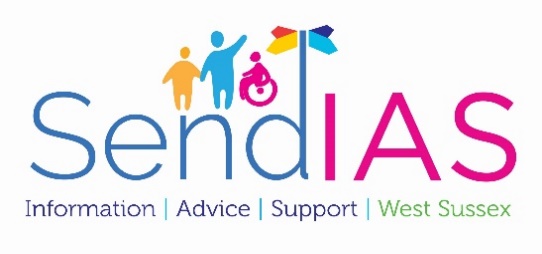 Serviciul de Informații, Sfaturi și Asistență SEND din West Sussex (SENDIAS)Planuri de Îngrijire, Educație și Sănătate Ce este un plan de Îngrijire, Educație și Sănătate? Un plan de Îngrijire, Educație și Sănătate (plan EHC- Education, Health and Care plan) descrie nevoile educaționale speciale (SEN- special educational needs) ale copilului dumneavoastră și asistența pe care o va primi pentru a le îndeplini. Un plan EHC mai include și orice măsuri pentru sănătate și îngrijire. Este un document legal realizat de autoritatea locală și folosit pentru copiii și tinerii cu nevoi de susținere suplimentară.  Planurile EHC sunt pentru copiii și tinerii care au nevoie de un nivel mai ridicat de susținere. Planurile pot începe de la nașterea și pot continua până la educația și formarea continuă. Codul Bunelor Practici SEND (9.2) prevede:Scopul planului EHC este de a lua măsuri educaționale speciale pentru a îndeplini nevoile educaționale speciale ale copilului sau ale persoanei tinere, pentru a-i asigura cele mai bune rezultate cu privire la educație, sănătate și asistență socială și să îl/o pregătească în timp ce crește pentru viața de adult. Cine are nevoie de un plan EHC?Planurile EHC sunt pentru copiii și tinerii care au o nevoie educațională specială sau o dizabilitate care nu poate fi susținută de ajutorul care le este disponibil de obicei la școală sau liceu. Majoritatea copiilor și tinerilor cu SEN primesc ajutor fără a avea nevoie de un Plan EHC. Acest lucru este numit Ajutorul SEN. Scopul Ajutorului SEN este de a ajuta copiii să atingă rezultatele și  obiectivele de învățare care au fost decise pentru ei. Este posibil ca unii copii și tineri să nu progreseze după așteptări chiar și cu acest ajutor. Când se întâmplă asta, Autoritatea Locală ar trebui să efectueze o Evaluare a Nevoilor EHC.Dumneavoastră sau școala copilului dumneavoastră îi puteți cere autorității locale să efectueze o Evaluare a Nevoilor EHC. După ce se finalizează această evaluare, autoritatea locală trebuie să decidă dacă trebuie să se facă un plan EHC. Codul Bunelor Practici SEND (9.14) prevede:Când se dezbate dacă este necesară o Evaluare a Nevoilor EHC, autoritatea locală trebuie să ia în considerare dacă sunt dovezi că copilul sau persoana tânără nu a progresat după așteptări, în ciuda măsurilor relevante și focalizate luate de organizațiile preșcolare, școlare și de instituțiile pentru cei peste 16 ani pentru a identifica, evalua și îndeplini cerințele educaționale speciale ale copilului sau persoanei tinere.Puteți găsi mai multe informații despre evaluările nevoilor EHC și cum să cereți una în broșura noastră despre Evaluarea Nevoilor EHC, sau le website-ul Ofertei Locale din West Sussex: www.local-offer.org Ce include un plan EHC? Codul Bunelor Practici SEND din 2015 afirmă că planurile EHC trebuie: • să fie bazate pe decizii luate public împreună cu părinții, copiii și tinerii • să descrie ce poate face copilul sau persoana tânără• să fie clare, concise, ușor de înțeles și accesibile • să ia în considerare cel mai bun mod de a atinge rezultatele dorite pentru copil sau persoana tânără. Trebuie să țină cont de dovezile din Evaluarea Nevoilor EHC. • să specifice obiective clare • să ia în considerare moduri alternative de a oferi susținere dacă părintele sau persoana tânără dorește așa ceva. Acest lucru poate include un Buget Personal• să dovedească cum vor fi coordonate și concentrate pe viitor măsurile educaționale, de sănătate și de îngrijire - de exemplu, anticiparea, plănuirea și organizarea unor puncte importante de tranziție în viața copilului sau persoanei tinere• să descrie cum atât susținerea informală cât și formală de la organizații legale pot ajuta la atingerea rezultatelor dorite.  • să aibă o dată de reevaluare. În Condul Bunelor Practici SEND, articolul 9.61 este o listă întreagă de principii și cerințe. Puteți găsi un link către acest ghid pe website-ul Ofertei Locale din West Sussex: www.local-offer.org Fiecare plan EHC trebuie să includă cel puțin 12 secțiuni, dar fiecare autoritate locală poate decide cum le aranjează.Aceste secțiuni sunt: A: Opiniile, interesele și aspirațiile dumneavoastră și ale copilului sau persoanei tinere.  B: Nevoile educaționale speciale ale copilului dumneavoastră sau ale persoanei tinere. C: Nevoile de sănătate legate de SEN-ul lor sau de o dizabilitate. D: Nevoile de asistență socială legate de SEN-ul lor sau de o dizabilitate. E: Obiectivele planificate pentru copilul dumneavoastră sau pentru persoana tânără. F: Măsurile educaționale speciale. Măsurile trebuie specificate pentru fiecare nevoie prezentată la punctul B.G: Orice măsuri de sănătate necesare care sunt legate de SEN-ul lor sau de o dizabilitate. H1: Orice măsuri de asistență socială care trebuie luate pentru copilul dumneavoastră sau pentru persoana tânără sub 18 ani. H2: Orice alte măsuri de asistență socială necesare care sunt legate de SEN-ul lor sau de o dizabilitate.I: Numele și tipul școlii, grădiniței, sau instituției pentru cei peste 16 ani sau alte instituții care vor fi frecventate.J: Detalii despre cum orice buget personal va susține anumite rezultate și măsurile pentru care va fi folosit.K: Recomandările și informațiile adunate în timpul evaluării nevoilor EHC. Dacă copilul sau persoana tânără este în sau peste anul 9, planul EHC trebuie să includă măsurile necesare pentru copilul dumneavoastră sau persoana tânără pentru a-l ajuta să fie pregătit pentru viața de adult și traiul independent. Puteți citi o listă întreagă cu ce trebuie să fie inclus în fiecare secțiune la punctele 9.62 și 9.63 din Codul Bunelor Practici SEND. Mai puteți găsi o listă detaliată cu fiecare dintre aceste puncte pe website-ul IPSEA: www.ipsea.org.ukCum voi fi implicat/ă?Codul Bunelor Practici SEND (9.21) din 2015 prevede:Autoritățile locale trebuie să se consulte cu copilul și părinții acestuia sau cu persoana tânără în cadrul întregului proces de evaluare și de realizare a unui plan EHC. iar (9.168):Evaluările trebuie să fie realizate în parteneriat cu copilul și părinții acestuia sau cu persoana tânără și trebuie să le ia în considerare părerile, dorințele și sentimentele, inclusiv dreptul de a cere un Buget Personal. Părerile dumneavoastră și ale copilului sunt foarte importante. Autoritatea locală, școala sau liceul ar trebui să vă ajute să participați și să vă implice în luarea deciziilor. Dacă aveți nevoie de ajutor să faceți acest lucru vă rugăm să contactați Serviciul SEND de Informații, Sfaturi și Asistență din West Sussex (SENDIAS) pentru sfaturi și susținere imparțiale. Vă putem oferi și informații despre alte surse care vă pot ajuta și despre ce trebuie să faceți dacă considerați că nu ați fost ascultați și înțeleși. Va fi o revizuire a planului EHC? Autoritatea locală trebuie să revizuiască planul EHC o dată la cel puțin 12 luni. Acest lucru trebuie realizat în parteneriat cu dumneavoastă și cu copilul dumneavoastră sau persoana tânără și trebuie să vă ia în considerare opiniile, dorințele și sentimentele. Autoritatea locală trebuie să decidă dacă va păstra planul așa cum este, dacă va face schimbări sau dacă îl va încheia în patru săptămâni de la ședința de reevaluare. Aveți dreptul să faceți contestație dacă nu sunteți de acord cu niciuna dintre propuneri. Pentru unele persoane tinere plnul EHC continuă până au 25 de ani. Totuși, planul va înceta dacă persoana tânără:• se duce la universitate• se angajează• îi spune autorității locale că nu își mai dorește planul EHC, sau• nu mai are nevoie de planul EHC deoarece și-au atins scopurile educaționale și/sau de formare iar autoritatea locală este de acord.Puteți găsi mai multe informații despre revizuirea planurilor EHC în broșura noastă de Revizie Anuală, sau pe website-ul Ofertei Locale din West Sussex: www.local-offer.orgDe unde provin fondurile? Autoritatea locală este responsabilă să se asigure că sunt îndeplinite toate nevoile descrise la Punctul B din planul EHC și că măsurile de la Punctul F sunt puse în vigoare. Finanțarea pentru planurile EHC provine de obicei din mai multe surse. Pentru copiii din școlile generale o parte din fonduri provin de la școală. Autoritatea locală poate „completa” aceste fonduri din „Fondurile pentru Elementul 3”. Puteți afla mai multe pe Oferta Locală.Școlile speciale au fonduri standard pentru fiecare elev. Dacă este necesar și acestea pot fi „completate” de Fondurile pentru Elementul 3. Pentru tinerii care sunt în ultimii ani de liceu o parte din fonduri sunt acoperite de bugetul liceului. Acestea pot fi „completate” de către autoritatea locală dacă fondurile necesare sunt mai mari decât „limita națională prescrisă”. Această sumă este decisă în fiecare an. Serviciul SEND de Informații, Sfaturi și Asistență din West Sussex vă poate da mai multe informații despre aceste fonduri. Toți tinerii cu un plan EHC și părinții copiilor cu un plan EHC pot cere un Buget Personal în etapa schiței sau reevaluării. Codul Bunelor Practici SEND (9.95) prevede:Un Buget Personal este o sumă de bani identificată de autoritatea locală pentru a acoperi măsurile decise în planul EHC în care părintele sau persoana tânără este implicată în realizarea acelor măsuri. Secțiunile 9.110 până la 9.118 din Codul Bunelor Practici SEND vă pot spune mai multe despre ce poate fi inclus într-un Buget Personal. Serviciul SEND de Informații, Sfaturi și Asistență din West Sussex vă poate da mai multe informații despre Bugete Personale, inclusiv despre Plăți Directe. Ce pot face dacă nu sunt mulțumit/ă de planul EHC? Plimul pas ar fi să contactați școala, liceul sau autoritatea locală pentru a discuta ce preocupări aveți.  Serviciul SEND de Informații, Sfaturi și Asistență din West Sussex vă poate da sfaturi și ajutor și vă poate explica ce opțiuni aveți. Acestea pot include mediere sau contestare. Puteți afla mai multe în broșura noastră despre „Depunerea unei Contestații la Tribunalul pentru SEN și Dizabilități” sau pe website-ul Ofertei Locale din West Sussex: www.local-offer.orgCe se întâmplă dacă mă mut în zona unei alte autorități locale? Dacă plănuiți să vă mutați în zona unei alte autorități locale trebuie să contactați „vechea” și „noua„ autoritate locală pentru a începe pregătirile pentru organizarea susținerii și a tipului de plasament specificat în planul EHC. „Noua” autoritate va modifica planul și va alege o nouă școală sau liceu. „Vechea” autoritate trebuie să transfere planul EHC în ziua mutării atâta timp cât a fost anunțată cu 15 zile lucrătoare înainte. Unde pot să găsesc mai multe informații, sfaturi și ajutor? Puteți citi despre planurile de Îngrijire, Educație și Sănătate în capitolul 9 din Codul Bunelor Practici SEND. Oferta Locală vă poate spune despre aranjamentele locale pentru măsurile educaționale speciale, inclusiv planurile EHC.Serviciul SEND de Informații, Sfaturi și Asistență din West Sussex oferă: • informații, sfaturi și susținere pentru a explica procesul și pentru a vă ajuta să participați la Evaluările Nevoilor EHC  • sfaturi și susținere cu privire la planurile EHC • informații, sfaturi și susținere pentru a vă ajuta să participați la revizuirea planurilor EHC • susținere pentru a vă ajuta să aflați mai multe despre fonduri și măsurile luate de SEND pentru copilul dumneavoastră • informații, sfaturi și susținere cu privire la Bugete Personale dacă copilul dumneavoastră are un Plan de Îngrijire, Educație și Sănătate • informații despre alte organizații, grupuri de sprijin și servicii de informații care vă pot fi de ajutor. • informații, sfaturi și susținere cu privire la drepturile dumneavoastră de a depune o plângere, lua în considerare o mediere sau să trimiteți o contestație la Tribunalul SEND.Cum ne puteți contactaTelefon: 0330 222 8555Prin Poștă: SEND Information, Advice and Support ServiceSt James CampusSt James RoadChichesterWest SussexPO19 7HAEmail: send.ias@westsussex.gov.ukWebsite: www.local-offer.org/services/7SEND = Nevoi Educaționale Speciale și/sau Dizabilități (Special Educational Needs and/or Disabilities)Rolul serviciului SENDIAS este de a se asigura că toți părinții, copii și tinerii au acces imparțial la informații, sfaturi și ajutor astfel încât să poată lua decizii informate cu privire la SEND. Orice informație transmisă acestui serviciu este confidențială dacă nu s-a primit permisiunea de a o împărtăși cu alte persoane, servicii sau agenții care ar putea ajuta familia cu situația lor. Pentru a citi regulile și politica de noastră de confidențialitate, vă rugăm accesați paginile SENDIAS de pe Oferta Locală:  www.local-offer.orgWS32533 3.19